Empowering Student Voices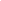 "Hello, everyone,I'm [Your Name], and I'm here to talk about empowering student voices. Our school is not just a place of learning; it's a community, and in a community, everyone's voice should be heard.As your student council representative, my mission is to bridge the gap between the student body and the administration. I will establish regular open forums where students can voice their concerns, ideas, and suggestions. These forums will be a platform for change, where we can work together to make our school an even better place.I'll also implement an online suggestion box for those who may not be comfortable speaking up in person. Every idea counts, and every voice matters.Let's make our school a place where students play an active role in shaping their own education. I promise to be your dedicated advocate, listening, acting, and ensuring that every student's voice is heard.Vote for change. Vote for me. Thank you."